Утверждена _______________________________________________________________№ ________ от _____________________ Схема расположения земельного участка или земельных участков на кадастровом плане территорииСистема координат: МСК-38, зона 2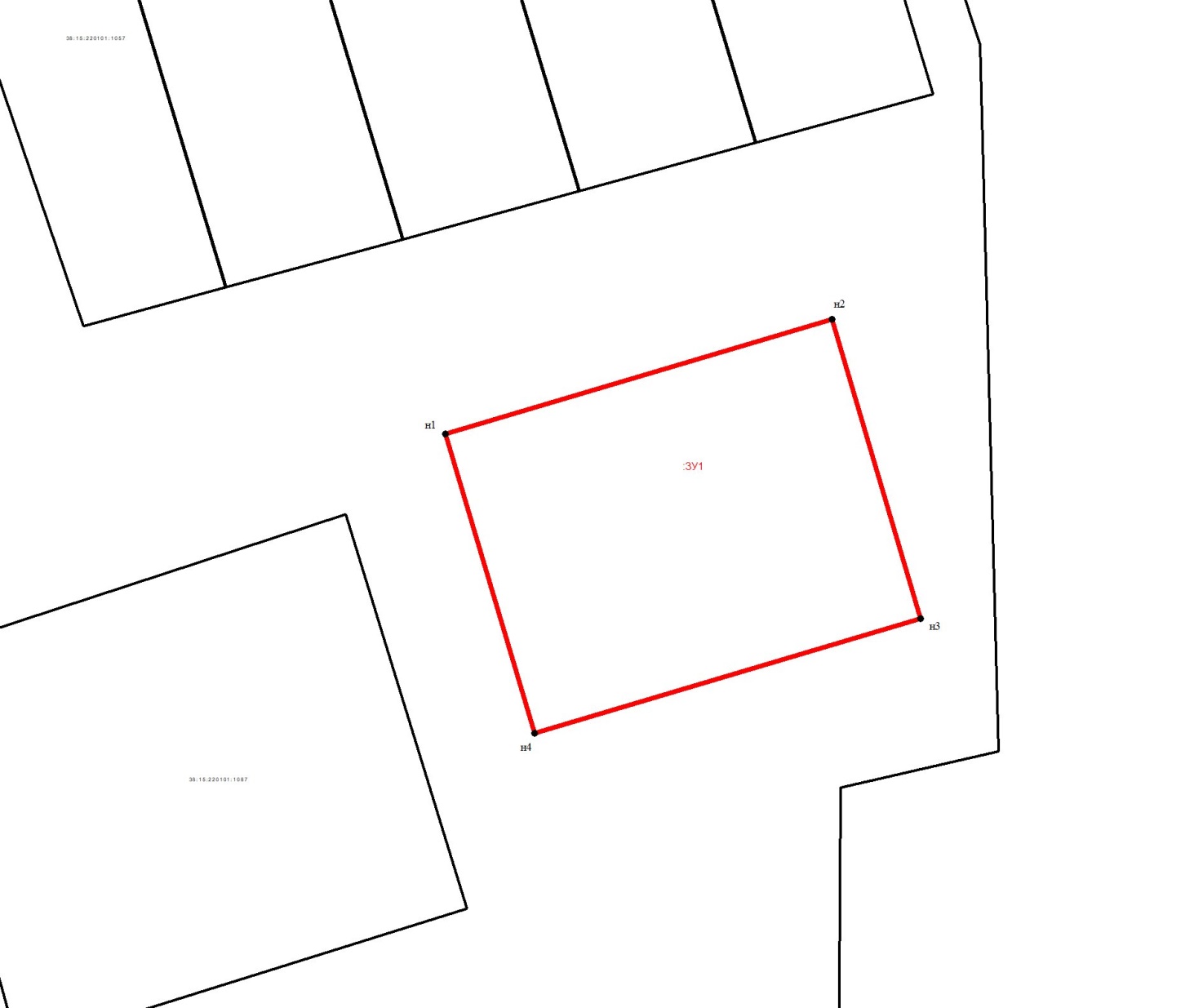 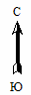 Масштаб 1:500Условные обозначения:Условный номер земельного участка:ЗУ1Условный номер земельного участка:ЗУ1Условный номер земельного участка:ЗУ1Условный номер земельного участка:ЗУ1Площадь земельного участка 5000 м2Площадь земельного участка 5000 м2Площадь земельного участка 5000 м2Площадь земельного участка 5000 м2Обозначение характерных точек границКоординаты, мКоординаты, мКоординаты, мОбозначение характерных точек границXYY1223н1641749.60641749.602289626.32н2641772.42641772.422289703.34н3641712.74641712.742289721.02н4641689.92641689.922289644.00н1641749.60641749.602289626.32 – граница образуемого земельного участка; – граница учтенных земельных участков; :ЗУ1 – обозначение образуемого земельного участка;38:15:220101:728– кадастровый номер учтенных земельного участка; – граница кадастрового квартала; – характерная точка границы образуемого земельного участка;38:15:220101– кадастровый номер кадастрового квартала;н1 – обозначение характерной точки границы образуемого земельного участка